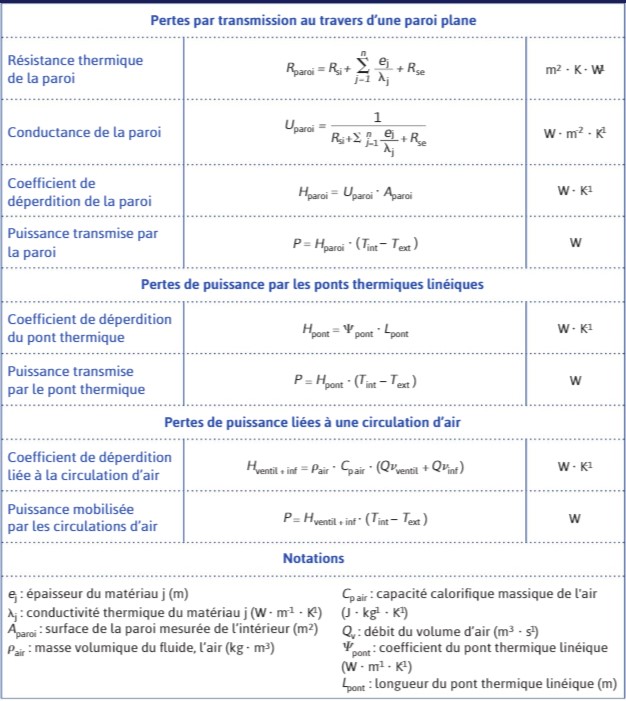 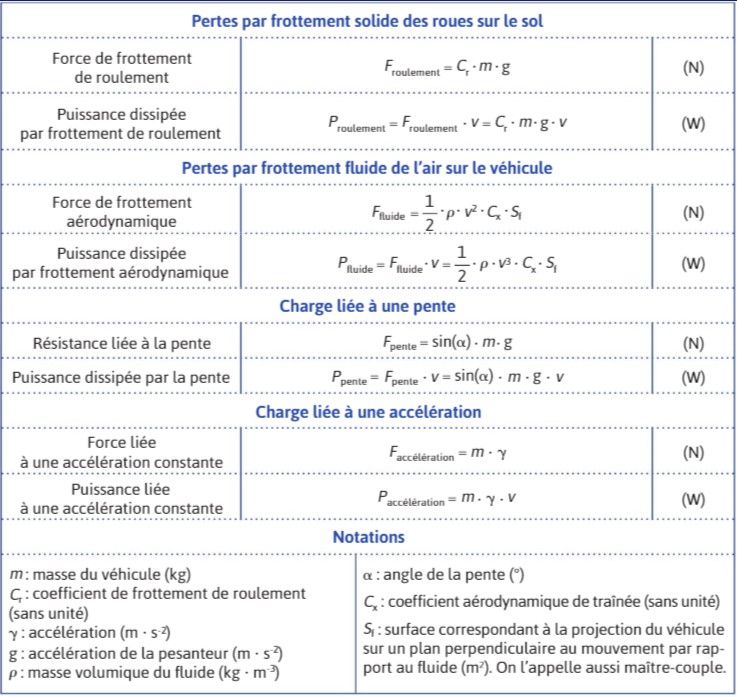 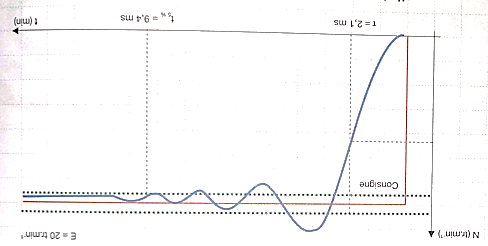 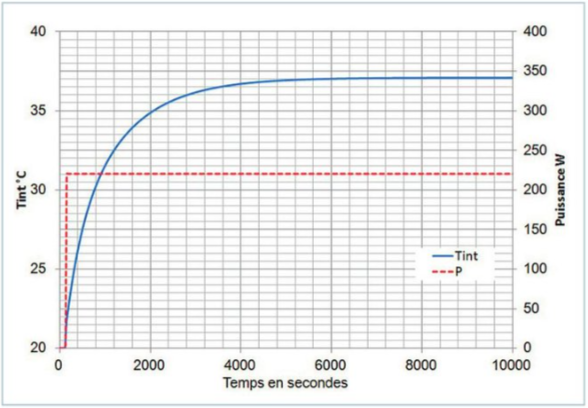 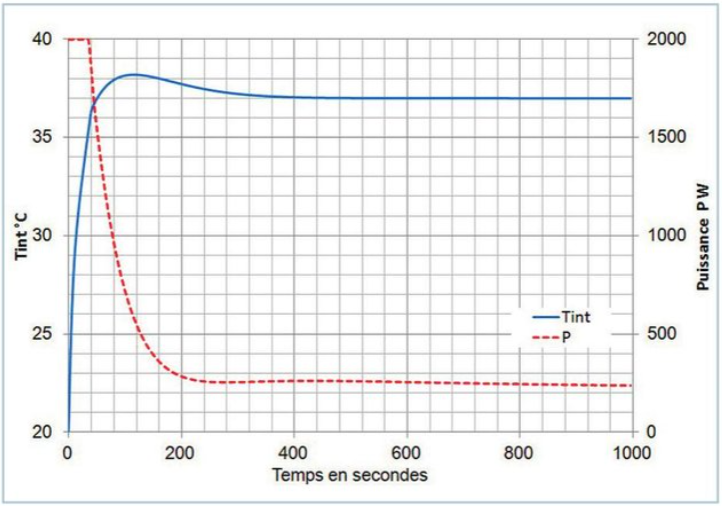 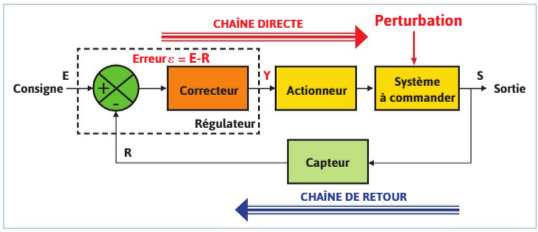 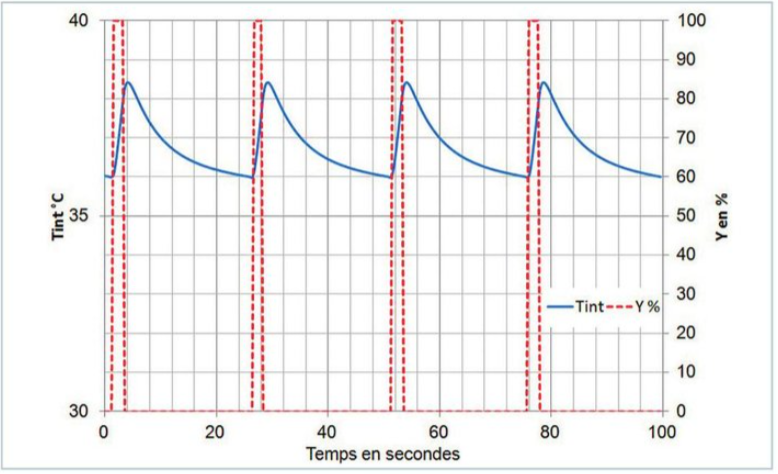 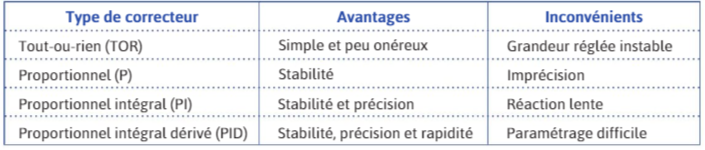 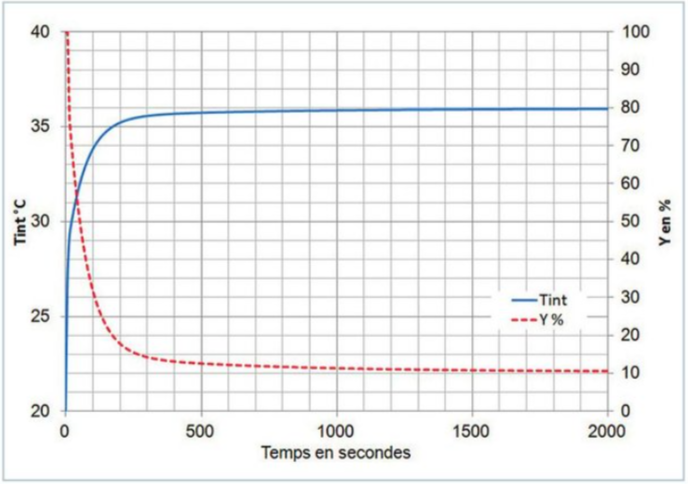 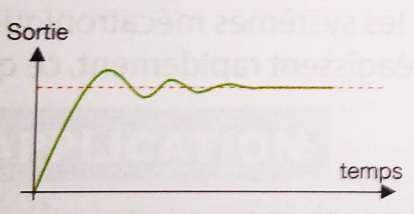 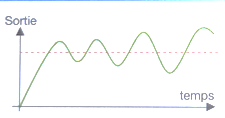 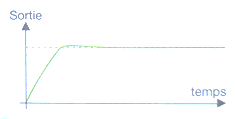 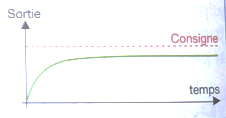 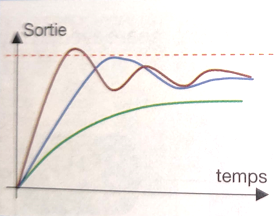 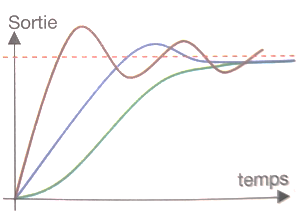 DomaineDomaineMener une conception passiveIntégrer la chaîne d’informationValoriser les énergies fatales ou renouvelablesChoisir des chaînes de puissance efficacesHabitatMettre en œuvre une conception bioclimatiqueMettre en œuvre une conception bioclimatiqueMettre en place le comptage énergétique et diffuser l’information aux usagersRécupérer les énergies fatales. Valoriser les apports gratuits.Simplifier les chaînes de puissance.Choisir les chaînes les plus efficaces.HabitatChauffageOptimiser la valorisation des apports gratuits : solaire, interne. Optimiser l’isolation et l’étanchéité.Permettre une programmation horaire efficace et évolutive en fonction des usages réelsRécupérer l’énergie perdue au cours du renouvellement d’air. Utiliser l’énergie solaire, géothermale ou aérothermale.Simplifier les chaînes de puissance.Choisir les chaînes les plus efficaces.HabitatECSLimiter les débits d’eau. Limiter les volumes d’eau perdue.Mettre en œuvre une IA pour prévoir les consommationsRécupérer l’énergie perdue sur les eaux usées. Utiliser l’énergie solaire, géothermale ou aérothermale.Simplifier les chaînes de puissance.Choisir les chaînes les plus efficaces.HabitatEclairageFavoriser l’éclairage naturel. Adapter l’éclairage aux besoinsDétecter la luminosité et l’occupation pour gérer l’éclairageUtiliser l’énergie solaireSimplifier les chaînes de puissance.Choisir les chaînes les plus efficaces.TransportTransportLimiter les masses. Améliorer l’aérodynamismeProposer un mode de pilotage économe limitant les accélérationsRécupérer l’énergie perdue lors des phases de freinage. Utiliser l’énergie solaireSimplifier les chaînes de puissance.Choisir les chaînes les plus efficaces.